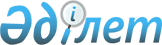 О мерах по реализации Закона Республики Казахстан от 8 января 2019 года "О внесении изменений и дополнений в некоторые законодательные акты Республики Казахстан по вопросам рекламы"Распоряжение Премьер-Министра Республики Казахстан от 14 февраля 2019 года № 21-р
      1. Утвердить прилагаемый перечень правовых актов, принятие которых необходимо в целях реализации Закона Республики Казахстан от 8 января 2019 года "О внесении изменений и дополнений в некоторые законодательные акты Республики Казахстан по вопросам рекламы" (далее – перечень).
      2. Ответственным центральным государственным органам, местным исполнительным органам Республики Казахстан:
      1) разработать и в установленном законодательством Республики Казахстан порядке внести на утверждение в Правительство Республики Казахстан проекты правовых актов;
      2) принять в установленном порядке соответствующие ведомственные правовые акты согласно перечню и проинформировать Министерство национальной экономики Республики Казахстан в установленный перечнем срок. 
      3. Министерству национальной экономики Республики Казахстан обобщить представленную информацию по итогам квартала и не позднее 20 числа месяца, следующего за отчетным кварталом, проинформировать Правительство Республики Казахстан. Перечень
правовых актов, принятие которых необходимо в целях реализации Закона Республики Казахстан от 8 января 2019 года "О внесении изменений и дополнений в некоторые законодательные акты Республики Казахстан по вопросам рекламы"
      Примечание: расшифровка аббревиатур:
      МИК – Министерство информации и коммуникаций Республики Казахстан;
      МИО – местный исполнительный орган;
      МИИР – Министерство индустрии и инфраструктурного развития Республики Казахстан;
      МФ – Министерство финансов Республики Казахстан;
      МНЭ – Министерство национальной экономики Республики Казахстан;
      МВД – Министерство внутренних дел Республики Казахстан.
					© 2012. РГП на ПХВ «Институт законодательства и правовой информации Республики Казахстан» Министерства юстиции Республики Казахстан
				
      Премьер-Министр 

Б. Сагинтаев
Утвержден
распоряжением Премьер-Министра
Республики Казахстан
от 14 февраля 2019 года № 21-р
№ п/п

Наименование правового акта

Форма акта

Государственный орган, ответственный за исполнение

Срок исполнения

Лицо, ответственное за качество, своевременность разработки и внесения правового акта

1

2

3

4

5

6

1.
О признании утратившим силу постановления Правительства Республики Казахстан от 7 февраля 2008 года № 121 "Об утверждении Правил размещения объектов наружной (визаульной) рекламы в населенных пунктах"
постановление Правительства Республики Казахстан
МНЭ
февраль 2019 года
Жумангарин С.М.
2.
О внесении изменений в постановление Правительства Республики Казахстан от 4 октября 2013 года № 1055 "Об утверждении Правил исчисления и уплаты платы, а также ставок за размещение наружной (визуальной) рекламы на объектах стационарного размещения рекламы в полосе отвода автомобильных дорог общего пользования республиканского и областного значения в пределах территории городов районного значения, сел, поселков, а также на объектах стационарного размещения рекламы в полосе отвода автомобильных дорог общего пользования районного значения, на открытом пространстве за пределами помещений в городах районного значения, селах и поселках"
постановление Правительства Республики Казахстан
МНЭ
февраль 2019 года
Жумангарин С.М.
3.
О внесении изменений и дополнений в постановление Правительства Республики Казахстан от 24 сентября 2014 года № 1011 "Вопросы Министерства национальной экономики Республики Казахстан"
постановление Правительства Республики Казахстан
МНЭ
февраль 2019 года
Жумангарин С.М.
4.
О внесении изменений и дополнений в постановление Правительства Республики Казахстан от 16 июня 2016 года № 353 "Некоторые вопросы Министерства информации и коммуникаций Республики Казахстан"
постановление Правительства Республики Казахстан
МИК
февраль 2019 года
Мауберлинова Н.О.
5.
О внесении изменений и дополнений в постановление Правительства Республики Казахстан от 29 декабря 2018 года № 936 "О некоторых вопросах Министерства индустрии и инфраструктурного развития Республики Казахстан и внесении изменений и дополнений в некоторые решения Правительства Республики Казахстан"
постановление Правительства Республики Казахстан
МИИР
февраль 2019 года
Скляр Р.В.
6.
Об утверждении типовых правил погребения и организации дела по уходу за могилами
приказ

Министра национальной экономики Республики Казахстан
МНЭ
март 2019 года
Жумагулов А.Н.
7.
Об утверждении правил размещения наружной (визуальной) рекламы на открытом пространстве за пределами помещений в населенных пунктах, в полосе отвода автомобильных дорог общего пользования, на открытом пространстве за пределами помещений вне населенных пунктов и вне полосы отвода автомобильных дорог общего пользования
приказ

Министра национальной экономики Республики Казахстан
МНЭ,

МВД
март 2019 года
Жумангарин С.М.
8.
Об утверждении перечня специально отведенных мест для размещения афиш культурных, спортивных и спортивно-массовых мероприятий
приказ

Министра национальной экономики Республики Казахстан
МНЭ
март 2019 года
Жумангарин С.М.
9.
Об утверждении правил проведения мониторинга средств массовой информации, распространяемых на территории Республики Казахстан, и методики его расчета
приказ

Министра информации и коммуникаций Республики Казахстан
МИК
март 2019 года
Мауберлинова Н.О.
10.
Об утверждении правил формирования и размещения социальной рекламы на обязательных теле-, радиоканалах
приказ

Министра информации и коммуникаций Республики Казахстан
МИК
март 2019 года
Мауберлинова Н.О.
11.
Об утверждении правил размещения объектов наружной (визуальной) рекламы в полосе отвода автомобильных дорог общего пользования международного, республиканского, областного и районного значения
приказ

Министра индустрии и инфраструктурного развития Республики Казахстан
МИИР,

МВД
март 2019 года
Скляр Р.В.
12.
Об утверждении правил размещения объектов наружной (визуальной) рекламы на открытом пространстве за пределами помещений в населенных пунктах
приказ

Министра индустрии и инфраструктурного развития Республики Казахстан
МИИР,

МВД
март 2019 года
Ускенбаев К.А.
13.
Об утверждении критериев оценки степени риска и проверочного листа за соблюдением законодательства Республики Казахстан о рекламе
приказ

Министра национальной экономики Республики Казахстан
МНЭ
март 2019 года
Жумангарин С.М.
14.
О внесении изменений в приказ Министра финансов Республики Казахстан от 26 марта 2018 года № 403 "Об утверждении формы сведений о плательщиках платы, периоде и месте размещения наружной (визуальной) рекламы, наличии (отсутствии) разрешительных документов"
приказ

Министра финансов Республики Казахстан
МФ
март 2019 года
Баедилов К.Е.
15.
О внесении изменений в совместный приказ Министра информации и коммуникаций Республики Казахстан от 31 октября 2018 года № 455 и Министра национальной экономики Республики Казахстан от 31 октября 2018 года № 39 "Об утверждении критериев оценки степени риска и проверочного листа за соблюдением законодательства Республики Казахстан о телерадиовещании"
совместный приказ Министра информации и коммуникаций Республики Казахстан и Министра национальной экономики Республики Казахстан
МИК,

МНЭ
март 2019 года
Мауберлинова Н.О.,

Жумангарин С.М.
16.
Об утверждении правил погребения и организации дела по уходу за могилами
решения

маслихатов областей, городов республиканского значения, столицы
МИО

областей, городов республиканского значения, столицы
март 2019 года
17.
Об утверждении правил и условий размещения наружной (визуальной) рекламы на открытом пространстве за пределами помещений в населенных пунктах, в полосе отвода автомобильных дорог общего пользования, на открытом пространстве за пределами помещений вне населенных пунктов и вне полосы отвода автомобильных дорог общего пользования
решения

маслихатов областей, городов республиканского значения, столицы
МИО

областей, городов республиканского значения, столицы, территориальные подразделения органов внутренних дел, МНЭ
март 2019 года
18.
О признании утратившим силу решения маслихата города Астаны от 18 марта 2015 года № 340/48-V "О Правилах о порядке и условиях размещения наружной (визуальной) рекламы в городе Астане"
решение маслихата города Астаны
МИО

столицы
март 2019 года
19.
О внесении изменений в решение VI сессии маслихата города Алматы IV созыва от 12 декабря 2007 года № 45 "Об утверждении Правил благоустройства территории города Алматы"
решение маслихата города Алматы
МИО
март 2019 года